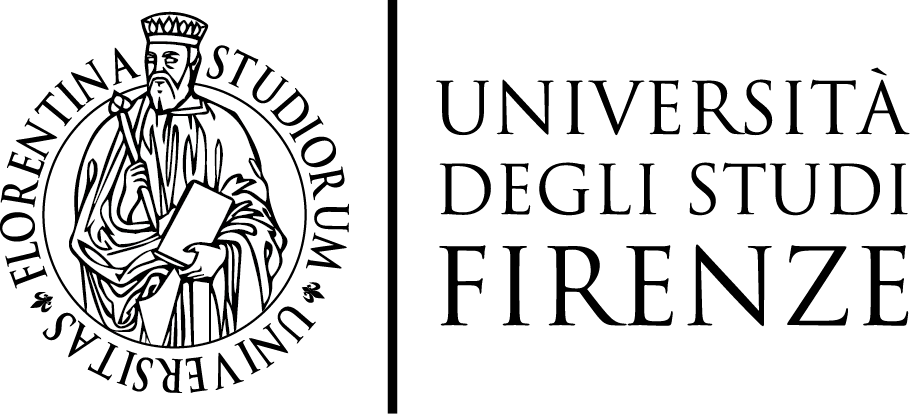 Verbale della commissione giudicatrice
dell’esame di stato per l’abilitazione all’esercizio della
professione di Biologo e Biologo sezione Bseconda SESSIONE - ANNO 2018VerBale della prova orale BIOLOGO Il giorno 8 Gennaio 2019, alle ore 8:00, nell’aula D.124 del Dip.to di Biologia, Via Madonna del piano 6, Sesto F.no (FIRENZE) si è riunita la Commissione Giudicatrice dell’esame di Stato per l’abilitazione all’esercizio della professione di Biologo e Biologo sezione B, nominata dal Ministero dell’Istruzione, dell’Università e della Ricerca con proprio decreto 23 Maggio 2018, nelle persone di:Prof. Renato Fani (Presidente)Prof. Chiara Donati (Segretario)Dr.ssa Chiara MatteuzziDr.Marco RufoloDr.ssa Maria Cristina BertoliniSi procede ad esaminare i candidati secondo l’ordine comunicato con l’ammissione alla prova orale. Si procede all’identificazione dei candidati tramite la verifica di un documento di identità e facendo apporre la firma di ognuno su apposito modulo. La Commissione stabilisce preliminarmente che le domande, in accordo con le normative sull’esame di abilitazione per Biologo sezione A, verteranno su argomenti inerenti le materie delle prove scritte e la legislazione e deontologia professionale e sulla tesi di laurea. I criteri di valutazione per la prova orale sono quelli stabiliti nella riunione preliminare del 15 Novembre 2018.Alle ore 8:15 inizia la valutazione dei candidati. Ciò premesso, viene introdotta la prima candidata (BABBINI CHIARA)  domande e ai quesiti posti dalla Commissione, i singoli candidati vengono valutati come segue:Vengono ammessi alla prova pratica i seguenti candidati:	Di seguito è riportato l'elenco completo dei candidati ammessi alla prova pratica:La Commissione termina i lavori alle ore 19:00. Dai medesimi viene redatto il presente verbale, che è sottoscritto e confermato come segue:Prof. Renato Fani (Presidente)Prof. Chiara Donati (Segretario)Dr.ssa Chiara MatteuzziDr.Marco RufoloDr. ssa Maria Cristina BertoliniCandidato	Candidato	voto/501BABBINICHIARA402BIENTINESIILARIA303BONAVOLTAELISA454CACIOLLIADELE205CECCHIDARIO446DE LOGUFRANCESCO387FONTANAMIRIAM428FRANCESCONIMARTINA309GHERLONEVIVIANA1510GRAZIANOSIMONA2011LATTARULO NICOLETTA3212MAGNIGIADA5013MEINIVITTORIA4814MIGHELIFRANCESCA4015SALERNOENRICA4816SCORTECCIMARTINA3217SGAMBELLONESILVIA4218SIMICLAUDIA4419VAISITTITIZIANA50Candidato	Candidato	1BABBINICHIARA2BIENTINESIILARIA3BONAVOLTAELISA4CECCHIDARIO5DE LOGUFRANCESCO6FONTANAMIRIAM7FRANCESCONIMARTINA8LATTARULO NICOLETTA9MAGNIGIADA10MEINIVITTORIA11MIGHELIFRANCESCA12SALERNOENRICA13SCORTECCIMARTINA14SGAMBELLONESILVIA15SIMICLAUDIA16VAISITTITIZIANACANDIDATOCANDIDATO1ALBERTIFEDERICA2ANTONETTIMARTINA3ANTONICLAUDIA4ARRUGAFRANCESCA5BABBINICHIARA6BANCHIEDOARDO7BARTOLINIELEONORA8BARTOLINIGIORGIA9BERNINIMARIA10BIAGIELISA11BIANCALANIANDREA12BIENTINESIILARIA13BONAVOLTAELISA14BULLETTITHEA15CASTIELLOGIULIA16CAUDULLOVALENTINA17CECCHIDARIO18CEGALIN PANNOFABIO19CIULLIFEDERICA20COLUMPSIMARIA21COPPOLINONOEMI22D'AMATOGIULIANA23DE LOGUFRANCESCO24DELLA PORTAENRICO25DEMMAMARCO26DORIPAOLO27ESPOSITOGIANNA28FACCINIDEBORA29FILIPPISARA30FONTANAMIRIAM31FRANCESCONIMARTINA32FROSALINICCOLO'33GAROFALOPAOLA34GEMELLIANNA LISA35GENTILICYNTHIA36GHIDETTISATYA37GRASSINIVALENTINA38GRECHIERMELLA39INCAPRERACATERINA40LA BARBERAANDREA41LATTARULONICOLETTA42LAURETIFRANCESCA   43MAGNIGIADA44MARCHILUCIA45MATAICHSAFAA46MAZZUCATOVERONICA47MEINICHIARA48MEINIVITTORIA49MELAIGIADA50MELLERAALESSANDRA   51MICELIELISANGELA52MIGHELIFRANCESCA53MOLTRERMICHELE54MONTATORENICOLA55ORLANDINIVALERIO56PALADINOGIUSY57PALAGANOELEONORA58PATUELLIAGNESE   59PILANIGIAN MARCO60PISCOPOFRANCESCA61RENDOARIANNA62RICCI BARBINIFLORA63RINALDI MILIANIMARIA64ROSSETTIMARIA CHIARA65RUSSOVALENTINA66SALERNOENRICA   67SCARSELLIDIEGO68SCORTECCIMARTINA69SELVAGGIERICA70SGAMBELLONESILVIA71SIMICLAUDIA72SOLDATIVITTORIA73TODESCHINIFRANCESCA74TORRINISERENA   75TURCORACHELE76VADIFRANCESCO77VAISITTITIZIANA78VINCIELEONORA